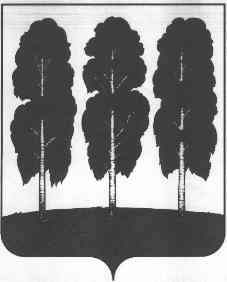 АДМИНИСТРАЦИЯ БЕРЕЗОВСКОГО РАЙОНАХАНТЫ-МАНСИЙСКОГО АВТОНОМНОГО ОКРУГА - ЮГРЫРАСПОРЯЖЕНИЕот 29.06.2022                                                                                                № 448-рпгт. БерезовоО приведении нормативных правовых актов городских и сельских поселений Березовского района в соответствие с действующим законодательством в третьем квартале 2022 года	На основании мониторинга специализированного программного обеспечения Кодекс, в целях приведения нормативных правовых актов городских и сельских поселений Березовского района в соответствие с действующим законодательством:1. Рекомендовать главам городских и сельских поселений Березовского района:1.1. утвердить план нормотворчества на третий квартал 2022 года согласно приложениям 1, 2 к настоящему распоряжению;1.2. в срок до 01 сентября 2022 года проинформировать главу Березовского района о результате приведения муниципальных нормативных правовых актов в соответствие с требованиями федерального законодательства.2. Разместить настоящее распоряжение на официальном веб-сайте органов местного самоуправления Березовского района.3. Настоящее распоряжение вступает в силу после его подписания. 4. Контроль за исполнением настоящего распоряжения оставляю за собой.И.о. главы района                                                                                    С.Н. ТитовПриложение 1 к распоряжению администрации Березовского районаот 29.06.2022 № 448-рПеречень МНПА для внесения изменений в 3 квартале 2022 годаПриложение 2 к распоряжению администрации Березовского районаот 29.06.2022 № 448-рПеречень МНПА г.п. Березово для внесения изменений в 3 квартале 2022 года№п/пПоселениеВид и наименование муниципального нормативного правого актаДата принятияномер инаименованиефедеральногонормативногоправового акта,регулирующие отношения в сфере деятельности администрацииБерезовского районаПланируемый срок принятиямуниципальногонормативногоправового акта1. ИгримПравовой анализ законодательстваПравовой анализ законодательстваПравовой анализ законодательства1.!!! Об утверждении Положения о межведомственной комиссии по вопросам признания помещения жилым помещением, жилого помещения непригодным для проживания и многоквартирного дома аварийным и подлежащим сносу или реконструкции (с изменениями на: 14.12.2020), Постановление Администрации городского поселения Игрим Березовского района Ханты-Мансийского автономного округа - Югры от 25.09.2020 N 120, Пункт 5.12Об утверждении Положения о признании помещения жилым помещением, жилого помещения непригодным для проживания, многоквартирного дома аварийным и подлежащим сносу или реконструкции, садового дома жилым домом и жилого дома садовым домом (с изменениями на 6 апреля 2022 года), Постановление Правительства РФ от 28.01.2006 N 47
МДС от 28.01.2006 N 13-21.2007, Пункт 60Мониторинг законодательстваМониторинг законодательстваМониторинг законодательства1.О внесении изменений в статью 3 Федерального закона "О закупках товаров, работ, услуг отдельными видами юридических лиц" и Федеральный закон "О контрактной системе в сфере закупок товаров, работ, услуг для обеспечения государственных и муниципальных нужд", Федеральный закон от 11.06.2022 N 160-ФЗ, Пункт 2 статьи 2!!! Об утверждении Положения (регламента) о контрактной службе администрации городского поселения Игрим и признании утратившими силу некоторых муниципальных правовых актов администрации городского поселения Игрим, Постановление Администрации городского поселения Игрим Березовского района Ханты-Мансийского автономного округа - Югры от 23.03.2022 N 44, Абзац 9 пункта 4.202.О внесении изменений в статью 3 Федерального закона "О закупках товаров, работ, услуг отдельными видами юридических лиц" и Федеральный закон "О контрактной системе в сфере закупок товаров, работ, услуг для обеспечения государственных и муниципальных нужд", Федеральный закон от 11.06.2022 N 160-ФЗ, Подпункт а пункта 4 статьи 2!!! Об утверждении Порядка взаимодействия органов местного самоуправления, муниципальных казенных учреждений с уполномоченным органом по определению для них поставщиков (подрядчиков, исполнителей) в условиях централизованных закупок, Постановление Администрации городского поселения Игрим Березовского района Ханты-Мансийского автономного округа - Югры от 28.01.2014 N 18, Пункт 213.О внесении изменений в статью 3 Федерального закона "О закупках товаров, работ, услуг отдельными видами юридических лиц" и Федеральный закон "О контрактной системе в сфере закупок товаров, работ, услуг для обеспечения государственных и муниципальных нужд", Федеральный закон от 11.06.2022 N 160-ФЗ, Подпункт а пункта 4 статьи 2!!! Об утверждении Положения о централизации закупок для муниципальных нужд городского поселения Игрим, Постановление Администрации городского поселения Игрим Березовского района Ханты-Мансийского автономного округа - Югры от 28.01.2014 N 19, Абзац 3 пункта 114.О внесении изменений в статью 3 Федерального закона "О закупках товаров, работ, услуг отдельными видами юридических лиц" и Федеральный закон "О контрактной системе в сфере закупок товаров, работ, услуг для обеспечения государственных и муниципальных нужд", Федеральный закон от 11.06.2022 N 160-ФЗ, Подпункт а пункта 4 статьи 2!!! Об утверждении Положения о Комиссии по осуществлению закупок для обеспечения муниципальных нужд городского поселения Игрим, Постановление Администрации городского поселения Игрим Березовского района Ханты-Мансийского автономного округа - Югры от 22.03.2022 N 42, Пункт 4.45.О внесении изменений в общие требования к нормативным правовым актам, муниципальным правовым актам, регулирующим предоставление субсидий, в том числе грантов в форме субсидий, юридическим лицам, индивидуальным предпринимателям, а также физическим лицам - производителям товаров, работ, услуг и об особенностях предоставления указанных субсидий и субсидий из федерального бюджета бюджетам субъектов Российской Федерации в 2022 году, Постановление Правительства РФ от 05.04.2022 N 590, Подпункт б пункта 3 Изменений!!! Об утверждении Порядка определения объема и предоставления из бюджета городского поселения Игрим субсидии югорскому оператору на долевое финансовое обеспечение проведения капитального ремонта общего имущества в многоквартирных домах (с изменениями на: 09.11.2020), Постановление Администрации городского поселения Игрим Березовского района Ханты-Мансийского автономного округа - Югры от 28.03.2018 N 54, Пункт 2 раздела 66.О внесении изменений в общие требования к нормативным правовым актам, муниципальным правовым актам, регулирующим предоставление субсидий, в том числе грантов в форме субсидий, юридическим лицам, индивидуальным предпринимателям, а также физическим лицам - производителям товаров, работ, услуг и об особенностях предоставления указанных субсидий и субсидий из федерального бюджета бюджетам субъектов Российской Федерации в 2022 году, Постановление Правительства РФ от 05.04.2022 N 590, Подпункт б пункта 4 Изменений!!! Раздел 67.О внесении изменений в общие требования к нормативным правовым актам, муниципальным правовым актам, регулирующим предоставление субсидий, в том числе грантов в форме субсидий, юридическим лицам, индивидуальным предпринимателям, а также физическим лицам - производителям товаров, работ, услуг и об особенностях предоставления указанных субсидий и субсидий из федерального бюджета бюджетам субъектов Российской Федерации в 2022 году, Постановление Правительства РФ от 05.04.2022 N 590, Абзац 3 подпункта а пункта 4 Изменений!!! Подпункт 4 пункта 5 раздела 48.О внесении изменений в общие требования к нормативным правовым актам, муниципальным правовым актам, регулирующим предоставление субсидий, в том числе грантов в форме субсидий, юридическим лицам, индивидуальным предпринимателям, а также физическим лицам - производителям товаров, работ, услуг и об особенностях предоставления указанных субсидий и субсидий из федерального бюджета бюджетам субъектов Российской Федерации в 2022 году, Постановление Правительства РФ от 05.04.2022 N 590, Подпункт б пункта 3 Изменений!!! Об утверждении Порядка предоставления и использования субсидии из местного бюджета на проведение капитального ремонта систем теплоснабжения, водоснабжения и водоотведения для подготовки к осенне-зимнему периоду в городском поселении Игрим, Постановление Администрации городского поселения Игрим Березовского района Ханты-Мансийского автономного округа - Югры от 04.03.2016 N 14, Часть 9 статьи 49.О внесении изменений в общие требования к нормативным правовым актам, муниципальным правовым актам, регулирующим предоставление субсидий, в том числе грантов в форме субсидий, юридическим лицам, индивидуальным предпринимателям, а также физическим лицам - производителям товаров, работ, услуг и об особенностях предоставления указанных субсидий и субсидий из федерального бюджета бюджетам субъектов Российской Федерации в 2022 году, Постановление Правительства РФ от 05.04.2022 N 590, Абзац 3 подпункта а пункта 4 Изменений!!! Об утверждении Порядка предоставления Субсидий, в том числе грантов в форме субсидий, юридическим лицам (за исключением субсидий государственным (муниципальным) учреждениям,) индивидуальным предпринимателям, а также физическим лицам-производителям товаров, работ, услуг из бюджета городского поселения Игрим, Постановление Администрации городского поселения Игрим Березовского района Ханты-Мансийского автономного округа - Югры от 16.05.2022 N 68, Подпункт 2.5.5 пункта 2.510.О внесении изменений в общие требования к нормативным правовым актам, муниципальным правовым актам, регулирующим предоставление субсидий, в том числе грантов в форме субсидий, юридическим лицам, индивидуальным предпринимателям, а также физическим лицам - производителям товаров, работ, услуг и об особенностях предоставления указанных субсидий и субсидий из федерального бюджета бюджетам субъектов Российской Федерации в 2022 году, Постановление Правительства РФ от 05.04.2022 N 590, Абзац 3 подпункта а пункта 4 Изменений!!! Об утверждении Порядка предоставления грантов в форме субсидий, некоммерческим организациям, не являющимся казенными учреждениями, в том числе предоставляемых на конкурсной основе на реализацию проектов (с изменениями на: 24 марта 2022 года), Постановление Администрации городского поселения Игрим Березовского района Ханты-Мансийского автономного округа - Югры от 16.12.2019 N 210, Пункт 16 приложения 111.О внесении изменений в общие требования к нормативным правовым актам, муниципальным правовым актам, регулирующим предоставление субсидий, в том числе грантов в форме субсидий, юридическим лицам, индивидуальным предпринимателям, а также физическим лицам - производителям товаров, работ, услуг и об особенностях предоставления указанных субсидий и субсидий из федерального бюджета бюджетам субъектов Российской Федерации в 2022 году, Постановление Правительства РФ от 05.04.2022 N 590, Подпункт б пункта 3 Изменений!!! Об утверждении порядка, перечня случаев и перечня услуг и (или) работ оказания на безвозвратной основе за счет средств местного бюджета дополнительной помощи при возникновении неотложной необходимости в проведении капитального ремонта общего имущества в многоквартирных домах, расположенных на территории городского поселения Игрим (с изменениями на: 18 мая 2022 года), Постановление Администрации городского поселения Игрим Березовского района Ханты-Мансийского автономного округа - Югры от 22.10.2018 N 179, Пункт 2212.О внесении изменений в общие требования к нормативным правовым актам, муниципальным правовым актам, регулирующим предоставление субсидий, в том числе грантов в форме субсидий, юридическим лицам, индивидуальным предпринимателям, а также физическим лицам - производителям товаров, работ, услуг и об особенностях предоставления указанных субсидий и субсидий из федерального бюджета бюджетам субъектов Российской Федерации в 2022 году, Постановление Правительства РФ от 05.04.2022 N 590, Абзац 3 подпункта а пункта 4 Изменений!!! Об утверждении порядка предоставления за счет средств бюджета городского поселения Игрим субсидий юридическим лицам (за исключением субсидий государственным (муниципальным) учреждениям), индивидуальным предпринимателям, физическим лицам, оказывающим населению услуги по перевозке пассажиров автомобильным (кроме такси) транспортом на территории городского поселения Игрим по регулируемым тарифам (с изменениями на: 11.10.2013), Постановление Администрации городского поселения Игрим Березовского района Ханты-Мансийского автономного округа - Югры от 02.09.2011 N 28, Абзац 2 пункта 2.813.О внесении изменения в статью 39_10 Земельного кодекса Российской Федерации, Федеральный закон от 28.05.2022 N 144-ФЗ, Абзац 1!!! Об утверждении Административного регламента предоставления муниципальной услуги "Предоставление земельных участков, находящихся в муниципальной собственности или государственная собственность на которые не разграничена, без торгов" (с изменениями на: 29 апреля 2022 года), Постановление Администрации городского поселения Игрим Березовского района Ханты-Мансийского автономного округа - Югры от 01.11.2019 N 172, Пункт 414.О внесении изменений в отдельные законодательные акты Российской Федерации , Федеральный закон от 02.07.2021 N 360-ФЗ, Пункт 25 статьи 5!!! Об утверждении положения о Единой комиссии по определению поставщиков (подрядчиков, исполнителей) (с изменениями на: 14.05.2020), Постановление Администрации городского поселения Игрим Березовского района Ханты-Мансийского автономного округа - Югры от 09.01.2019 N 06, Пункт 1.4 раздела 115.О внесении изменений в отдельные законодательные акты Российской Федерации, Федеральный закон от 16.04.2022 N 104-ФЗ, Подпункт а пункта 1 статьи 2!!! Об утверждении положения о Единой комиссии по определению поставщиков (подрядчиков, исполнителей) (с изменениями на: 14.05.2020), Постановление Администрации городского поселения Игрим Березовского района Ханты-Мансийского автономного округа - Югры от 09.01.2019 N 06, Абзац 3 пункта 1.216.О внесении изменений в отдельные законодательные акты Российской Федерации, Федеральный закон от 14.03.2022 N 60-ФЗ, Подпункт а пункта 19 статьи 2!!! УСТАВ ГОРОДСКОГО ПОСЕЛЕНИЯ ИГРИМ (с изменениями на: 27.12.2019), Устав городского поселения Игрим Березовского района Ханты-Мансийского автономного округа - Югры от 31.07.2008 N 138, Часть 6 статьи 252. ПриполярныйПравовой анализ законодательстваПравовой анализ законодательстваПравовой анализ законодательства1.!!! Об утверждении правил благоустройства территории сельского поселения Приполярный, Постановление Администрации сельского поселения Приполярный Березовского района Ханты-Мансийского автономного округа - Югры от 08.12.2017 N 155, Пункт 39.3О регулировании отдельных отношений в области обращения с животными на территории Ханты-Мансийского автономного округа - Югры, Закон Ханты-Мансийского автономного округа - Югры от 18.10.2019 N 60-оз, Подпункт 1 пункта 2 статьи 52.!!! Об утверждении административного регламента предоставления муниципальной услуги "Передача гражданами в муниципальную собственность приватизированных жилых помещений" (с изменениями на: 22.05.2020), Постановление Администрации сельского поселения Приполярный Березовского района Ханты-Мансийского автономного округа - Югры от 29.08.2016 N 101, Подпункт 6 пункта 15.1Об организации предоставления государственных и муниципальных услуг (с изменениями на 30 декабря 2021 года), Федеральный закон от 27.07.2010 N 210-ФЗ, Пункт 2 части 1 статьи 73.!!! Подпункт 5 пункта 15.1Об организации предоставления государственных и муниципальных услуг (с изменениями на 30 декабря 2021 года), Федеральный закон от 27.07.2010 N 210-ФЗ, Пункт 6 статьи 144.!!! Об утверждении административного регламента предоставления муниципальной услуги по выдаче специального разрешения на движение по автомобильным дорогам местного значения сельского поселения Приполярный тяжеловесного и (или) крупногабаритного транспортного средства, Постановление Администрации сельского поселения Приполярный Березовского района Ханты-Мансийского автономного округа - Югры от 25.12.2019 N 132, Абзацы 3, 8 пункта 37Об утверждении Правил возмещения вреда, причиняемого тяжеловесными транспортными средствами, об изменении и признании утратившими силу некоторых актов Правительства Российской Федерации (с изменениями на 26 октября 2020 года), Постановление Правительства РФ от 31.01.2020 N 67, Пункт 1 приложения № 25.!!! Подпункты 3, 4 пункта 22Об утверждении Порядка выдачи специального разрешения на движение по автомобильным дорогам тяжеловесного и (или) крупногабаритного транспортного средства (с изменениями на 6 сентября 2021 года), Приказ Минтранса России от 05.06.2019 N 167, Подпункт 3 пункта 126.!!! О резерве управленческих кадров администрации сельского поселения Приполярный (с изменениями на: 23 марта 2022 года), Постановление Администрации сельского поселения Приполярный Березовского района Ханты-Мансийского автономного округа - Югры от 23.10.2019 N 87, Подпункт 4 пункта 1 раздела 2О муниципальной службе в Российской Федерации (с изменениями на 26 мая 2021 года) (редакция, действующая с 1 июля 2021 года), Федеральный закон от 02.03.2007 N 25-ФЗ, Пункт 4 части 3 статьи 16Мониторинг правового законодательстваМониторинг правового законодательстваМониторинг правового законодательства1.О внесении изменений в статью 3 Федерального закона "О закупках товаров, работ, услуг отдельными видами юридических лиц" и Федеральный закон "О контрактной системе в сфере закупок товаров, работ, услуг для обеспечения государственных и муниципальных нужд", Федеральный закон от 11.06.2022 N 160-ФЗ, Пункт 2 статьи 2!!! Об утверждении Положения об организации работы по осуществлению закупок товаров, работ, услуг для обеспечения муниципальных нужд сельского поселения Приполярный (с изменениями на: 29.01.2020), Постановление Администрации сельского поселения Приполярный Березовского района Ханты-Мансийского автономного округа - Югры от 30.11.2015 N 94, Пункт 16.62.О внесении изменений в отдельные законодательные акты Российской Федерации, Федеральный закон от 16.04.2022 N 104-ФЗ, Подпункт а пункта 1 статьи 2!!! Пункт 10.43.О внесении изменений в отдельные законодательные акты Российской Федерации, Федеральный закон от 16.04.2022 N 104-ФЗ, Подпункт а пункта 1 статьи 2!!! Абзац 5 пункта 1.34.О внесении изменений в отдельные законодательные акты Российской Федерации (с изменениями на 16 апреля 2022 года), Федеральный закон от 02.07.2021 N 360-ФЗ, Подпункт г пункта 20 статьи 5!!! Подпункт 11.6 пункта 115.О внесении изменений в отдельные законодательные акты Российской Федерации (с изменениями на 16 апреля 2022 года), Федеральный закон от 02.07.2021 N 360-ФЗ, Подпункт б пункта 20 статьи 5!!! Подпункт 11.2 пункта 116.О внесении изменений в отдельные законодательные акты Российской Федерации (с изменениями на 16 апреля 2022 года), Федеральный закон от 02.07.2021 N 360-ФЗ, Подпункт а пункта 20 статьи 5!!! Подпункт 11.1 пункта 117.О внесении изменений в отдельные законодательные акты Российской Федерации (с изменениями на 16 апреля 2022 года), Федеральный закон от 02.07.2021 N 360-ФЗ, Подпункт ж пункта 20 статьи 5!!! Подпункт 11.8 пункта 118.О внесении изменений в отдельные законодательные акты Российской Федерации (с изменениями на 16 апреля 2022 года), Федеральный закон от 02.07.2021 N 360-ФЗ, Пункт 25 статьи 5!!! Подпункт 13.1 пункта 139.О внесении изменений в отдельные законодательные акты Российской Федерации (с изменениями на 16 апреля 2022 года), Федеральный закон от 02.07.2021 N 360-ФЗ, Пункт 23 статьи 5!!! Подпункт 3 пункта 4.3 раздела 410.О внесении изменений в отдельные законодательные акты Российской Федерации (с изменениями на 16 апреля 2022 года), Федеральный закон от 02.07.2021 N 360-ФЗ, Абзац 2 подпункта а пункта 17 статьи 5!!! Раздел 1611.О внесении изменений в отдельные законодательные акты Российской Федерации (с изменениями на 16 апреля 2022 года), Федеральный закон от 02.07.2021 N 360-ФЗ, Подпункт в пункта 16 статьи 5!!! Пункт 10.412.О внесении изменений в отдельные законодательные акты Российской Федерации (с изменениями на 16 апреля 2022 года), Федеральный закон от 02.07.2021 N 360-ФЗ, Подпункт б пункта 16 статьи 5!!! Пункт 10.313.О внесении изменений в отдельные законодательные акты Российской Федерации (с изменениями на 16 апреля 2022 года), Федеральный закон от 02.07.2021 N 360-ФЗ, Пункт 9 статьи 5!!! Раздел 914.О внесении изменений в отдельные законодательные акты Российской Федерации (с изменениями на 16 апреля 2022 года), Федеральный закон от 02.07.2021 N 360-ФЗ, Подпункт д пункта 6 статьи 5!!! Пункт 5.2.915.О внесении изменений в отдельные законодательные акты Российской Федерации (с изменениями на 16 апреля 2022 года), Федеральный закон от 02.07.2021 N 360-ФЗ, Абзац 2 подпункта а пункта 3 статьи 5!!! Абзац 2 пункта 3.116.О внесении изменений в статью 3 Федерального закона "О закупках товаров, работ, услуг отдельными видами юридических лиц" и Федеральный закон "О контрактной системе в сфере закупок товаров, работ, услуг для обеспечения государственных и муниципальных нужд", Федеральный закон от 11.06.2022 N 160-ФЗ, Подпункт а пункта 4 статьи 2!!! О Единой комиссии по осуществлению закупок для обеспечения муниципальных нужд сельского поселения Приполярный (с изменениями на: 16.11.2016), Постановление Администрации сельского поселения Приполярный Березовского района Ханты-Мансийского автономного округа - Югры от 18.03.2014 N 25, Пункт 4.517. О внесении изменений в общие требования к нормативным правовым актам, муниципальным правовым актам, регулирующим предоставление субсидий, в том числе грантов в форме субсидий, юридическим лицам, индивидуальным предпринимателям, а также физическим лицам - производителям товаров, работ, услуг и об особенностях предоставления указанных субсидий и субсидий из федерального бюджета бюджетам субъектов Российской Федерации в 2022 году, Постановление Правительства РФ от 05.04.2022 N 590, Подпункт б пункта 3 Изменений!!! Об утверждении Порядка и перечня случаев оказания на возвратной и (или) безвозвратной основе за счет средств местного бюджета дополнительной помощи при возникновении неотложной необходимости в проведении капитального ремонта общего имущества в многоквартирных домах, расположенных на территории сельского поселения Приполярный (с изменениями на: 26.06.2019), Постановление Администрации сельского поселения Приполярный Березовского района Ханты-Мансийского автономного округа - Югры от 11.10.2018 N 129, Пункт 4.618.О внесении изменений в Бюджетный кодекс Российской Федерации и отдельные законодательные акты Российской Федерации и установлении особенностей исполнения бюджетов бюджетной системы Российской Федерации в 2022 году (с изменениями на 11 июня 2022 года), Федеральный закон от 29.11.2021 N 384-ФЗ, Подпункт б пункта 6 статьи 1!!! Постановление Администрации сельского поселения Приполярный Березовского района Ханты-Мансийского автономного округа - Югры от 11.10.2018 N 12919.О внесении изменений в Бюджетный кодекс Российской Федерации и отдельные законодательные акты Российской Федерации и установлении особенностей исполнения бюджетов бюджетной системы Российской Федерации в 2022 году (с изменениями на 11 июня 2022 года), Федеральный закон от 29.11.2021 N 384-ФЗ, Подпункт б пункта 6 статьи 1!!! Пункт 2.3 Приложения 420.О внесении изменений в Бюджетный кодекс Российской Федерации и отдельные законодательные акты Российской Федерации и установлении особенностей исполнения бюджетов бюджетной системы Российской Федерации в 2022 году (с изменениями на 11 июня 2022 года), Федеральный закон от 29.11.2021 N 384-ФЗ, Абзац 3 подпункта а пункта 6 статьи 1!!! Пункт 4.6.21.О внесении изменений в общие требования к нормативным правовым актам, муниципальным правовым актам, регулирующим предоставление субсидий, в том числе грантов в форме субсидий, юридическим лицам, индивидуальным предпринимателям, а также физическим лицам - производителям товаров, работ, услуг и об особенностях предоставления указанных субсидий и субсидий из федерального бюджета бюджетам субъектов Российской Федерации в 2022 году, Постановление Правительства РФ от 05.04.2022 N 590, Подпункт б пункта 3 Изменений!!! Об утверждении положения о Порядке предоставления из бюджета сельского поселения Приполярный грантов в форме субсидий физическим лицам на реализацию социально значимых проектов в сфере молодежной политики на территории сельского поселения Приполярный (с изменениями на: 23.12.2020), Постановление Администрации сельского поселения Приполярный Березовского района Ханты-Мансийского автономного округа - Югры от 19.02.2020 N 29, Раздел V22.О внесении изменений в общие требования к нормативным правовым актам, муниципальным правовым актам, регулирующим предоставление субсидий, в том числе грантов в форме субсидий, юридическим лицам, индивидуальным предпринимателям, а также физическим лицам - производителям товаров, работ, услуг и об особенностях предоставления указанных субсидий и субсидий из федерального бюджета бюджетам субъектов Российской Федерации в 2022 году, Постановление Правительства РФ от 05.04.2022 N 590, Абзац 3 подпункта а пункта 4 Изменений!!! Абзац 14, 14 пункта 5 приложения 123.О внесении изменений в отдельные законодательные акты Российской Федерации, Федеральный закон от 14.03.2022 N 60-ФЗ, Подпункт а пункта 19 статьи 2!!! УСТАВ СЕЛЬСКОГО ПОСЕЛЕНИЯ ПРИПОЛЯРНЫЙ (с изменениями на: 28.01.2020), Устав сельского поселения Приполярный Березовского района Ханты-Мансийского автономного округа - Югры от 22.08.2008 N 101, Часть 6 статьи 2524.О внесении изменений в Положение о признании помещения жилым помещением, жилого помещения непригодным для проживания, многоквартирного дома аварийным и подлежащим сносу или реконструкции, садового дома жилым домом и жилого дома садовым домом, Постановление Правительства РФ от 06.04.2022 N 608, Пункт 4!!! Об утверждении административного регламента предоставления муниципальной услуги "Признание помещения жилым помещением, жилого помещения непригодным для проживания и многоквартирного дома аварийным и подлежащим сносу или реконструкции" (с изменениями на: 13 января 2022 года), Постановление Администрации сельского поселения Приполярный Березовского района Ханты-Мансийского автономного округа - Югры от 30.12.2019 N 135, Пункт 1225.О внесении изменений в отдельные законодательные акты Российской Федерации (с изменениями на 8 марта 2022 года), Федеральный закон от 30.12.2020 N 509-ФЗ, Пункт 13 статьи 1!!! Раздел III26.О внесении изменений в статью 19 Федерального закона "О рекламе", Федеральный закон от 16.04.2022 N 106-ФЗ, Часть 2 статьи 1!!! Об утверждении административного регламента предоставления муниципальной услуги "Выдача разрешений на установку и эксплуатацию рекламных конструкций, аннулирование таких разрешений", Постановление Администрации сельского поселения Приполярный Березовского района Ханты-Мансийского автономного округа - Югры от 25.12.2019 N 127, Подпункт 6 пункта 2327.О внесении изменений в требования к предоставлению в электронной форме государственных и муниципальных услуг, Постановление Правительства РФ от 18.09.2021 N 1574, Пункт 8!!! Пункт 3628.О внесении изменений в отдельные законодательные акты Российской Федерации (с изменениями на 8 марта 2022 года), Федеральный закон от 30.12.2020 N 509-ФЗ, Пункт 13 статьи 1!!! Раздел III29.О внесении изменений в отдельные законодательные акты Российской Федерации (с изменениями на 8 марта 2022 года), Федеральный закон от 30.12.2020 N 509-ФЗ, Подпункт а пункта 6 статьи 1!!! Пункт 1930.О внесении изменений в некоторые акты Правительства Российской Федерации по вопросам администрирования и формирования перечня источников доходов Российской Федерации и признании утратившим силу отдельного положения акта Правительства Российской Федерации, Постановление Правительства РФ от 05.03.2022 N 294, Абзац 3 подпункта г пункта 2!!! Об утверждении порядка формирования и ведения реестра источников доходов бюджета сельского поселения Приполярный, Постановление Администрации сельского поселения Приполярный Березовского района Ханты-Мансийского автономного округа - Югры от 10.11.2017 N 145, Пункт 931.О внесении изменений в некоторые акты Правительства Российской Федерации по вопросам администрирования и формирования перечня источников доходов Российской Федерации и признании утратившим силу отдельного положения акта Правительства Российской Федерации, Постановление Правительства РФ от 05.03.2022 N 294, Абзац 10 пункта 2!!! Пункт 832.О внесении изменений в отдельные законодательные акты Российской Федерации в связи с принятием Федерального закона "О государственном контроле (надзоре) и муниципальном контроле в Российской Федерации" , Федеральный закон от 11.06.2021 N 170-ФЗ, Пункт 8!!! Об утверждении правил благоустройства территории сельского поселения Приполярный (с изменениями на: 8 февраля 2022 года), Решение Совета депутатов сельского поселения Приполярный Березовского района Ханты-Мансийского автономного округа - Югры от 03.07.2018 N 230, Статья 3033.О внесении изменений в отдельные законодательные акты Российской Федерации (с изменениями на 8 марта 2022 года), Федеральный закон от 30.12.2020 N 509-ФЗ, Пункт 13 статьи 1!!! Об утверждении административного регламента предоставления муниципальной услуги "Уведомительная регистрация трудового договора, заключаемого между работником и работодателем- физическим лицом, не являющимся индивидуальным предпринимателем, изменений в трудовой договор, факта прекращения трудового договора", Постановление Администрации сельского поселения Приполярный Березовского района Ханты-Мансийского автономного округа - Югры от 25.12.2019 N 133, Раздел III34.О внесении изменений в отдельные законодательные акты Российской Федерации (с изменениями на 8 марта 2022 года), Федеральный закон от 30.12.2020 N 509-ФЗ, Подпункт а пункта 6 статьи 1!!! Пункт 18О внесении изменений в отдельные законодательные акты Российской Федерации (с изменениями на 8 марта 2022 года), Федеральный закон от 30.12.2020 N 509-ФЗ, Пункт 13 статьи 1!!! Об утверждении административного регламента предоставления муниципальной услуги "Прием заявлений и выдача документов о согласовании переустройства и (или) перепланировки помещения в многоквартирном доме" (с изменениями на: 27 декабря 2021 года), Постановление Администрации сельского поселения Приполярный Березовского района Ханты-Мансийского автономного округа - Югры от 25.12.2019 N 115, Раздел III35.О внесении изменений в отдельные законодательные акты Российской Федерации (с изменениями на 8 марта 2022 года), Федеральный закон от 30.12.2020 N 509-ФЗ, Пункт 13 статьи 1!!! Об утверждении административного регламента предоставления муниципальной услуги по предоставлению информации пользователям автомобильных дорог общего пользования местного значения, Постановление Администрации сельского поселения Приполярный Березовского района Ханты-Мансийского автономного округа - Югры от 25.12.2019 N 131, Раздел III36.О внесении изменений в отдельные законодательные акты Российской Федерации (с изменениями на 8 марта 2022 года), Федеральный закон от 30.12.2020 N 509-ФЗ, Пункт 13 статьи 1!!! Об утверждении административного регламента предоставления муниципальной услуги "Бесплатная передача в собственность граждан Российской Федерации занимаемых ими жилых помещений в муниципальном жилищном фонде (приватизация жилых помещений)" (с изменениями на: 22.05.2020), Постановление Администрации сельского поселения Приполярный Березовского района Ханты-Мансийского автономного округа - Югры от 29.08.2016 N 100, Раздел III37.О внесении изменений в отдельные законодательные акты Российской Федерации (с изменениями на 8 марта 2022 года), Федеральный закон от 30.12.2020 N 509-ФЗ, Подпункт а пункта 6 статьи 1!!! Пункт 1938.О внесении изменений в отдельные законодательные акты Российской Федерации (с изменениями на 8 марта 2022 года), Федеральный закон от 30.12.2020 N 509-ФЗ, Пункт 13 статьи 1!!! Об утверждении административного регламента предоставления муниципальной услуги "Выдача разрешения на установку некапитальных нестационарных сооружений, произведений монументально-декоративного искусства", Постановление Администрации сельского поселения Приполярный Березовского района Ханты-Мансийского автономного округа - Югры от 25.12.2019 N 126, Раздел III39.О внесении изменений в отдельные законодательные акты Российской Федерации (с изменениями на 8 марта 2022 года), Федеральный закон от 30.12.2020 N 509-ФЗ, Подпункт а пункта 6 статьи 1!!! Пункт 1940.О внесении изменений в отдельные законодательные акты Российской Федерации (с изменениями на 8 марта 2022 года), Федеральный закон от 30.12.2020 N 509-ФЗ, Пункт 13 статьи 1!!! Об утверждении административного регламента предоставления муниципальной услуги "Предоставление сведений из реестра муниципального имущества", Постановление Администрации сельского поселения Приполярный Березовского района Ханты-Мансийского автономного округа - Югры от 25.12.2019 N 128, Раздел III41.О внесении изменений в отдельные законодательные акты Российской Федерации (с изменениями на 8 марта 2022 года), Федеральный закон от 30.12.2020 N 509-ФЗ, Подпункт а пункта 6 статьи 1!!! Пункт 2042.О внесении изменений в отдельные законодательные акты Российской Федерации (с изменениями на 8 марта 2022 года), Федеральный закон от 30.12.2020 N 509-ФЗ, Пункт 13 статьи 1!!! Об утверждении административного регламента предоставления муниципальной услуги "Предоставление информации о порядке предоставления жилищно-коммунальных услуг населению", Постановление Администрации сельского поселения Приполярный Березовского района Ханты-Мансийского автономного округа - Югры от 25.12.2019 N 112, Раздел III43.О внесении изменений в отдельные законодательные акты Российской Федерации (с изменениями на 8 марта 2022 года), Федеральный закон от 30.12.2020 N 509-ФЗ, Подпункт а пункта 6 статьи 1!!! Пункт 2044.О внесении изменений в отдельные законодательные акты Российской Федерации (с изменениями на 8 марта 2022 года), Федеральный закон от 30.12.2020 N 509-ФЗ, Пункт 13 статьи 1!!! Об утверждении административного регламента предоставления муниципальной услуги "Передача гражданами в муниципальную собственность приватизированных жилых помещений" (с изменениями на: 22.05.2020), Постановление Администрации сельского поселения Приполярный Березовского района Ханты-Мансийского автономного округа - Югры от 29.08.2016 N 101, Раздел 345.О внесении изменений в отдельные законодательные акты Российской Федерации (с изменениями на 8 марта 2022 года), Федеральный закон от 30.12.2020 N 509-ФЗ, Подпункт а пункта 6 статьи 1!!! Пункт 19О внесении изменений в отдельные законодательные акты Российской Федерации (с изменениями на 8 марта 2022 года), Федеральный закон от 30.12.2020 N 509-ФЗ, Пункт 13 статьи 1!!! Об утверждении административного регламента предоставления муниципальной услуги "Передача в аренду, безвозмездное пользование имущества, находящегося в собственности муниципального образования, за исключением земельных участков и жилых помещений" (с изменениями на: 25.12.2019), Постановление Администрации сельского поселения Приполярный Березовского района Ханты-Мансийского автономного округа - Югры от 20.09.2016 N 109, Раздел III46.О внесении изменений в отдельные законодательные акты Российской Федерации (с изменениями на 8 марта 2022 года), Федеральный закон от 30.12.2020 N 509-ФЗ, Подпункт а пункта 6 статьи 1!!! Пункт 2247.О внесении изменений в отдельные законодательные акты Российской Федерации (с изменениями на 8 марта 2022 года), Федеральный закон от 30.12.2020 N 509-ФЗ, Пункт 13 статьи 1!!! Об утверждении административного регламента предоставления муниципальной услуги "Предоставление жилых помещений муниципального специализированного жилищного фонда по договорам найма" (с изменениями на: 25.12.2019), Постановление Администрации сельского поселения Приполярный Березовского района Ханты-Мансийского автономного округа - Югры от 29.08.2016 N 95, Раздел III48.О внесении изменений в отдельные законодательные акты Российской Федерации (с изменениями на 8 марта 2022 года), Федеральный закон от 30.12.2020 N 509-ФЗ, Подпункт а пункта 6 статьи 1!!! Пункт 18О внесении изменений в статью 7 Федерального закона "Об организации предоставления государственных и муниципальных услуг" (с изменениями на 29 декабря 2017 года), Федеральный закон от 19.12.2016 N 433-ФЗ, Пункт 1 статьи 1!!! Абзац 3, 4 пункта 15.249.О внесении изменений в статью 7 Федерального закона "Об организации предоставления государственных и муниципальных услуг" (с изменениями на 29 декабря 2017 года), Федеральный закон от 19.12.2016 N 433-ФЗ, Пункт 1 статьи 1!!! Абзац 4, 6 пункта 15.150.О внесении изменений в отдельные законодательные акты Российской Федерации, Федеральный закон от 31.07.2020 N 268-ФЗ, Статья 18!!! Абзац 5 подпункта 15.1 пункта 1551.О внесении изменений в отдельные законодательные акты Российской Федерации (с изменениями на 8 марта 2022 года), Федеральный закон от 30.12.2020 N 509-ФЗ, Пункт 13 статьи 1!!! Об утверждении административного регламента предоставления муниципальной услуги "Выдача разрешения (согласия) нанимателю жилого помещения муниципального жилищного фонда на вселение других граждан в качестве членов семьи, проживающих совместно с нанимателем" (с изменениями на: 25.12.2019), Постановление Администрации сельского поселения Приполярный Березовского района Ханты-Мансийского автономного округа - Югры от 28.12.2015 N 107, Раздел III52.О внесении изменений в отдельные законодательные акты Российской Федерации (с изменениями на 8 марта 2022 года), Федеральный закон от 30.12.2020 N 509-ФЗ, Подпункт а пункта 6 статьи 1!!! Пункт 18О внесении изменений в отдельные законодательные акты Российской Федерации (с изменениями на 8 марта 2022 года), Федеральный закон от 30.12.2020 N 509-ФЗ, Пункт 13 статьи 1!!! Об утверждении административного регламента предоставления муниципальной услуги "Выдача согласия и оформление документов по обмену жилыми помещениями по договорам социального найма" (с изменениями на: 25.12.2019), Постановление Администрации сельского поселения Приполярный Березовского района Ханты-Мансийского автономного округа - Югры от 28.12.2015 N 108, Раздел III53.О внесении изменений в отдельные законодательные акты Российской Федерации (с изменениями на 8 марта 2022 года), Федеральный закон от 30.12.2020 N 509-ФЗ, Подпункт а пункта 6 статьи 1!!! Пункт 1854.О внесении изменений в отдельные законодательные акты Российской Федерации (с изменениями на 8 марта 2022 года), Федеральный закон от 30.12.2020 N 509-ФЗ, Пункт 13 статьи 1!!! Об утверждении административного регламента предоставления муниципальной услуги "Предоставление информации об очередности предоставления жилых помещений на условиях социального найма" (с изменениями на: 25.12.2019), Постановление Администрации сельского поселения Приполярный Березовского района Ханты-Мансийского автономного округа - Югры от 05.12.2016 N 155, Раздел III55.О внесении изменений в отдельные законодательные акты Российской Федерации (с изменениями на 8 марта 2022 года), Федеральный закон от 30.12.2020 N 509-ФЗ, Подпункт а пункта 6 статьи 1!!! Пункт 20О внесении изменений в отдельные законодательные акты Российской Федерации (с изменениями на 8 марта 2022 года), Федеральный закон от 30.12.2020 N 509-ФЗ, Подпункт е пункта 14 статьи 1!!! Абзац 1 пункта 3.1156.О внесении изменений в отдельные законодательные акты Российской Федерации (с изменениями на 8 марта 2022 года), Федеральный закон от 30.12.2020 N 509-ФЗ, Пункт 13 статьи 1!!! Об утверждении административного регламента предоставления муниципальной услуги по выдаче специального разрешения на движение по автомобильным дорогам местного значения сельского поселения Приполярный тяжеловесного и (или) крупногабаритного транспортного средства, Постановление Администрации сельского поселения Приполярный Березовского района Ханты-Мансийского автономного округа - Югры от 25.12.2019 N 132, Раздел 357.О внесении изменений в отдельные законодательные акты Российской Федерации (с изменениями на 8 марта 2022 года), Федеральный закон от 30.12.2020 N 509-ФЗ, Подпункт а пункта 6 статьи 1!!! Пункт 203.СаранпаульМониторинг законодательстваМониторинг законодательстваМониторинг законодательства1.О внесении изменений в статью 3 Федерального закона "О закупках товаров, работ, услуг отдельными видами юридических лиц" и Федеральный закон "О контрактной системе в сфере закупок товаров, работ, услуг для обеспечения государственных и муниципальных нужд", Федеральный закон от 11.06.2022 N 160-ФЗ, Подпункт а пункта 4 статьи 2!!! О создании Единой комиссии по осуществлению закупок для обеспечения муниципальных нужд сельского поселения Саранпауль, Постановление Администрации сельского поселения Саранпауль Березовского района Ханты-Мансийского автономного округа - Югры от 29.11.2021 N 84, Пункт 4.4О внесении изменений в общие требования к нормативным правовым актам, муниципальным правовым актам, регулирующим предоставление субсидий, в том числе грантов в форме субсидий, юридическим лицам, индивидуальным предпринимателям, а также физическим лицам - производителям товаров, работ, услуг и об особенностях предоставления указанных субсидий и субсидий из федерального бюджета бюджетам субъектов Российской Федерации в 2022 году, Постановление Правительства РФ от 05.04.2022 N 590, Подпункт б пункта 3 Изменений!!! Об утверждении Порядка предоставления субсидий юридическим лицам (за исключением субсидий государственным (муниципальным) учреждениям), индивидуальным предпринимателям, физическим лицам-производителям товаров, работ, услуг из бюджета сельского поселения Саранпауль (с изменениями на: 31.01.2019), Постановление Администрации сельского поселения Саранпауль Березовского района Ханты-Мансийского автономного округа - Югры от 29.10.2018 N 90, Пункт 4.12.О внесении изменений в Бюджетный кодекс Российской Федерации и отдельные законодательные акты Российской Федерации и установлении особенностей исполнения бюджетов бюджетной системы Российской Федерации в 2022 году (с изменениями на 11 июня 2022 года), Федеральный закон от 29.11.2021 N 384-ФЗ, Абзац 3 подпункта а пункта 6 статьи 1!!! Абзац 6 пункта 1.2, Пункт 4.1.3.О внесении изменений в Бюджетный кодекс Российской Федерации и отдельные законодательные акты Российской Федерации и установлении особенностей исполнения бюджетов бюджетной системы Российской Федерации в 2022 году (с изменениями на 11 июня 2022 года), Федеральный закон от 29.11.2021 N 384-ФЗ, Абзац 2 подпункта а пункта 6 статьи 1!!! Абзац 3 пункта 1.2.4.Об общих требованиях к нормативным правовым актам, муниципальным правовым актам, регулирующим предоставление субсидий, в том числе грантов в форме субсидий, юридическим лицам, индивидуальным предпринимателям, а также физическим лицам - производителям товаров, работ, услуг, и о признании утратившими силу некоторых актов Правительства Российской Федерации и отдельных положений некоторых актов Правительства Российской Федерации (с изменениями на 5 апреля 2022 года), Постановление Правительства РФ от 18.09.2020 N 1492, Пункт 9!!! Постановление Администрации сельского поселения Саранпауль Березовского района Ханты-Мансийского автономного округа - Югры от 29.10.2018 N 905.Об общих требованиях к нормативным правовым актам, муниципальным правовым актам, регулирующим предоставление субсидий, в том числе грантов в форме субсидий, юридическим лицам, индивидуальным предпринимателям, а также физическим лицам - производителям товаров, работ, услуг, и о признании утратившими силу некоторых актов Правительства Российской Федерации и отдельных положений некоторых актов Правительства Российской Федерации (с изменениями на 5 апреля 2022 года), Постановление Правительства РФ от 18.09.2020 N 1492, Подпункт в пункта 4, подпункт а пункта 5!!! Пункт 2.1 приложения6.О внесении изменений в Бюджетный кодекс Российской Федерации, Федеральный закон от 26.03.2022 N 65-ФЗ, Подпункт б пункта 2 статьи 1!!! О Положении о бюджетном процессе В сельском поселении Саранпауль (с изменениями на: 30.10.2020), Решение Совета депутатов сельского поселения Саранпауль Березовского района Ханты-Мансийского автономного округа - Югры от 05.03.2009 N 41, Подпункт 4 пункта 3.1 статьи 237.О внесении изменений в Бюджетный кодекс Российской Федерации, Федеральный закон от 26.03.2022 N 65-ФЗ, Подпункт а пункта 2 статьи 1!!! Подпункт 4 пункта 3 статьи 238.О внесении изменений в статьи 9 и 10 Федерального закона "О внесении изменений в Бюджетный кодекс Российской Федерации и отдельные законодательные акты Российской Федерации и установлении особенностей исполнения бюджетов бюджетной системы Российской Федерации в 2022 году", Федеральный закон от 01.05.2022 N 128-ФЗ, Пункт 1 статьи 1!!! Абзац 2 части 2 статьи 229.О внесении изменений в части первую и вторую Налогового кодекса Российской Федерации и статью 2 Федерального закона "О внесении изменений в часть вторую Налогового кодекса Российской Федерации", Федеральный закон от 26.03.2022 N 67-ФЗ, Пункт 19 статьи 2!!! О налоге на недвижимое имущество физических лиц (с изменениями на 14 апреля 2020 года), Решение Совета депутатов сельского поселения Саранпауль Березовского района Ханты-Мансийского автономного округа - Югры от 28.11.2014 N 42, Пункт 34.СветлыйПравовой анализ законодательстваПравовой анализ законодательстваПравовой анализ законодательства1.!!! Об утверждении административного регламента предоставления муниципальной услуги "Признание садового дома жилым домом или жилого дома садовым домом", Постановление Администрации сельского поселения Светлый Березовского района Ханты-Мансийского автономного округа - Югры от 04.05.2022 N 51, Раздел II Об организации предоставления государственных и муниципальных услуг (с изменениями на 30 декабря 2021 года), Федеральный закон от 27.07.2010 N 210-ФЗ, Пункт 7 части 1 статьи 142.!!! Постановление Администрации сельского поселения Светлый Березовского района Ханты-Мансийского автономного округа - Югры от 04.05.2022 N 51 Об организации предоставления государственных и муниципальных услуг (с изменениями на 30 декабря 2021 года), Федеральный закон от 27.07.2010 N 210-ФЗ, Часть 2 статьи 7_3Мониторинг законодательстваМониторинг законодательстваМониторинг законодательства1.О внесении изменений в общие требования к нормативным правовым актам, муниципальным правовым актам, регулирующим предоставление субсидий, в том числе грантов в форме субсидий, юридическим лицам, индивидуальным предпринимателям, а также физическим лицам - производителям товаров, работ, услуг и об особенностях предоставления указанных субсидий и субсидий из федерального бюджета бюджетам субъектов Российской Федерации в 2022 году, Постановление Правительства РФ от 05.04.2022 N 590, Подпункт б пункта 3 Изменений!!! О порядке предоставления субсидий из бюджета сельского поселения Светлый муниципальным унитарным предприятиям сельского поселения Светлый в целях финансового обеспечения (возмещения) затрат по формированию уставного фонда (с изменениями на: 19.03.2021), Постановление Администрации сельского поселения Светлый Березовского района Ханты-Мансийского автономного округа - Югры от 29.12.2020 N 132, Пункт 4.52.О внесении изменений в статью 3 Федерального закона "О закупках товаров, работ, услуг отдельными видами юридических лиц" и Федеральный закон "О контрактной системе в сфере закупок товаров, работ, услуг для обеспечения государственных и муниципальных нужд", Федеральный закон от 11.06.2022 N 160-ФЗ, Пункт 2 статьи 2!!! Об утверждении положения о Единой комиссии администрации сельского поселения Светлый и подведомственных ей учреждений, Постановление Администрации сельского поселения Светлый Березовского района Ханты-Мансийского автономного округа - Югры от 30.11.2020 N 119, Абзац 8 пункта 5.1.23.О внесении изменений в общие требования к нормативным правовым актам, муниципальным правовым актам, регулирующим предоставление субсидий, в том числе грантов в форме субсидий, юридическим лицам, индивидуальным предпринимателям, а также физическим лицам - производителям товаров, работ, услуг и об особенностях предоставления указанных субсидий и субсидий из федерального бюджета бюджетам субъектов Российской Федерации в 2022 году, Постановление Правительства РФ от 05.04.2022 N 590, Подпункт б пункта 3 Изменений!!! Об утверждении Порядка и Перечня услуг и (или) работ оказания на возвратной и (или) безвозвратной основе за счет средств местного бюджета дополнительной помощи при возникновении неотложной необходимости в проведении капитального ремонта общего имущества в многоквартирных домах, расположенных на территории сельского поселения Светлый (с изменениями на: 30.11.2020), Постановление Администрации сельского поселения Светлый Березовского района Ханты-Мансийского автономного округа - Югры от 01.10.2018 N 186, Раздел 44.О внесении изменений в некоторые акты Правительства Российской Федерации по вопросам администрирования и формирования перечня источников доходов Российской Федерации и признании утратившим силу отдельного положения акта Правительства Российской Федерации, Постановление Правительства РФ от 05.03.2022 N 294, Абзац 3 подпункта г пункта 2!!! Об утверждении порядка формирования и ведения реестра источников доходов бюджета сельского поселения Светлый, Постановление Администрации сельского поселения Светлый Березовского района Ханты-Мансийского автономного округа - Югры от 31.10.2017 N 181, Пункт 95.О внесении изменений в некоторые акты Правительства Российской Федерации по вопросам администрирования и формирования перечня источников доходов Российской Федерации и признании утратившим силу отдельного положения акта Правительства Российской Федерации, Постановление Правительства РФ от 05.03.2022 N 294, Абзац 10 пункта 2!!! Пункт 85.ХулимсунтПравовой анализ законодательстваПравовой анализ законодательстваПравовой анализ законодательства1.!!! Об утверждении положения о порядке проведения противопожарной пропаганды на территории сельского поселения Хулимсунт, Постановление Администрации сельского поселения Хулимсунт Березовского района Ханты-Мансийского автономного округа - Югры от 17.02.2022 N 23, Абзац 13 пункта 4 ПамяткиО пожарной безопасности (с изменениями на 16 апреля 2022 года), Федеральный закон от 21.12.1994 N 69-ФЗ, Абзац 8 части 2 статьи 342.!!! Об утверждении муниципальной программы "Совершенствование муниципального управления в сельском поселении Хулимсунт" (с изменениями на: 3 марта 2022 года), Постановление Администрации сельского поселения Хулимсунт Березовского района Ханты-Мансийского автономного округа - Югры от 24.12.2021 N 84, Абзац 2 пункта 2.7.2О контрактной системе в сфере закупок товаров, работ, услуг для обеспечения государственных и муниципальных нужд (с изменениями на 16 апреля 2022 года) (редакция, действующая с 1 мая 2022 года), Федеральный закон от 05.04.2013 N 44-ФЗ, Пункт 3 части 1 статьи 3Мониторинг законодательстваМониторинг законодательстваМониторинг законодательства1.О внесении изменений в статью 3 Федерального закона "О закупках товаров, работ, услуг отдельными видами юридических лиц" и Федеральный закон "О контрактной системе в сфере закупок товаров, работ, услуг для обеспечения государственных и муниципальных нужд", Федеральный закон от 11.06.2022 N 160-ФЗ, Подпункт а пункта 4 статьи 2 !!! О создании единой комиссии по проведению закупок для обеспечения нужд Муниципального учреждения администрации сельского поселения Хулимсунт (с изменениями на: 29 октября 2021 года), Постановление Администрации сельского поселения Хулимсунт Березовского района Ханты-Мансийского автономного округа - Югры от 02.11.2020 N 70, Пункт 3.52.О внесении изменений в отдельные законодательные акты Российской Федерации, Федеральный закон от 14.03.2022 N 60-ФЗ, Подпункт а пункта 19 статьи 2!!! УСТАВ СЕЛЬСКОГО ПОСЕЛЕНИЯ ХУЛИМСУНТ (с изменениями на: 25.12.2019), Устав сельского поселения Хулимсунт Березовского района Ханты-Мансийского автономного округа - Югры от 17.09.2008 N 104, Часть 6 статьи 253.О внесении изменений в Бюджетный кодекс Российской Федерации, Федеральный закон от 26.03.2022 N 65-ФЗ, Пункт 5 статьи 1!!! Об утверждении состава информации, порядка и срока внесения информации в муниципальную долговую книгу сельского поселения Хулимсунт, Постановление Администрации сельского поселения Хулимсунт Березовского района Ханты-Мансийского автономного округа - Югры от 24.02.2022 N 28, Пункт 54.О внесении изменений в Бюджетный кодекс Российской Федерации, Федеральный закон от 16.04.2022 N 102-ФЗ, Подпункт а пункта 5!!! О порядке учета и хранения исполнительных документов, предусматривающих взыскание на средства муниципальных бюджетных учреждений сельского поселения Хулимсунт и иных документов, связанных с их исполнением, Распоряжение Администрации сельского поселения Хулимсунт Березовского района Ханты-Мансийского автономного округа - Югры от 11.11.2011 N 90-р, Пункт 2.15.О внесении изменений в Бюджетный кодекс Российской Федерации, Федеральный закон от 16.04.2022 N 102-ФЗ, Пункт 2!!! Пункт 2.36.О внесении изменений в Положение о признании помещения жилым помещением, жилого помещения непригодным для проживания, многоквартирного дома аварийным и подлежащим сносу или реконструкции, садового дома жилым домом и жилого дома садовым домом, Постановление Правительства РФ от 06.04.2022 N 608, Пункт 4!!! О межведомственной комиссии по вопросам признания помещения жилым помещением, жилого помещения непригодным для проживания и многоквартирного дома аварийным и подлежащим сносу или реконструкции, Постановление Администрации сельского поселения Хулимсунт Березовского района Ханты-Мансийского автономного округа - Югры от 17.01.2022 N 03, Пункт 4.137.О внесении изменений в Положение о признании помещения жилым помещением, жилого помещения непригодным для проживания, многоквартирного дома аварийным и подлежащим сносу или реконструкции, садового дома жилым домом и жилого дома садовым домом, Постановление Правительства РФ от 06.04.2022 N 608, Пункт 4!!! О межведомственной комиссии по вопросам признания помещения жилым помещением, жилого помещения непригодным для проживания и многоквартирного дома аварийным и подлежащим сносу или реконструкции (с изменениями на: 05.06.2020), Постановление Администрации сельского поселения Хулимсунт Березовского района Ханты-Мансийского автономного округа - Югры от 02.12.2014 N 74, Пункт 4.128.О внесении изменений в отдельные законы Ханты-Мансийского автономного округа - Югры, Закон Ханты-Мансийского автономного округа - Югры от 10.09.2021 N 72-оз, Пункт 2 статьи 1!!! Об утверждении расчетных нормативов накопления твердых коммунальных отходов на территории сельского поселения Хулимсунт и признании утратившими силу некоторых муниципальных актов администрации сельского поселения Хулимсунт, Постановление Администрации сельского поселения Хулимсунт Березовского района Ханты-Мансийского автономного округа - Югры от 14.07.2021 N 52, Постановление Администрации сельского поселения Хулимсунт Березовского района Ханты-Мансийского автономного округа - Югры от 14.07.2021 N 529.О внесении изменений в отдельные законодательные акты Российской Федерации (с изменениями на 30 декабря 2021 года), Федеральный закон от 02.07.2021 N 352-ФЗ, Статья 6!!! Об утверждении порядка инициализации и заключения концессионных соглашений в отношении муниципального имущества сельского поселения Хулимсунт, Постановление Администрации сельского поселения Хулимсунт Березовского района Ханты-Мансийского автономного округа - Югры от 29.11.2016 N 138, Абзац 14 пункта 3.610.О внесении изменений в отдельные законодательные акты Российской Федерации , Федеральный закон от 11.06.2021 N 193-ФЗ, Пункт 3 статьи 5!!! Об утверждении Положения "О порядке осуществления в пределах, установленных водным законодательством Российской Федерации, полномочий собственника водных объектов и информирования населения об ограничениях их использования", Постановление Администрации сельского поселения Хулимсунт Березовского района Ханты-Мансийского автономного округа - Югры от 02.11.2009 N 6, Абзац 4 пункта 3.411.О внесении изменений в отдельные законодательные акты Российской Федерации (с изменениями на 8 марта 2022 года), Федеральный закон от 30.12.2020 N 509-ФЗ, Пункт 11 статьи 1!!! Об утверждении перечня услуг, которые являются необходимыми и обязательными для предоставления органами местного самоуправления муниципальных услуг, а также порядка определения размера платы за оказание таких услуг (с изменениями на: 20.11.2019), Решение Совета депутатов сельского поселения Хулимсунт Березовского района Ханты-Мансийского автономного округа - Югры от 12.10.2011 N 114, Решение Совета депутатов сельского поселения Хулимсунт Березовского района Ханты-Мансийского автономного округа - Югры от 12.10.2011 N 114№п/пПоселениеВид и наименование муниципального нормативного правого актаДата принятияномер инаименованиефедеральногонормативногоправового акта,регулирующие отношения в сфере деятельности администрацииБерезовского районаПланируемый срок принятиямуниципальногонормативногоправового актаБерезовоПравовой анализ законодательства Правовой анализ законодательства Правовой анализ законодательства О внесении изменений в статью 3 Федерального закона "О закупках товаров, работ, услуг отдельными видами юридических лиц" и Федеральный закон "О контрактной системе в сфере закупок товаров, работ, услуг для обеспечения государственных и муниципальных нужд", Федеральный закон от 11.06.2022 N 160-ФЗ, Подпункт а пункта 4 статьи 2!!! Об утверждении Порядка взаимодействия муниципальных заказчиков с уполномоченным органом, Постановление Администрации городского поселения Березово Березовского района Ханты-Мансийского автономного округа - Югры от 08.05.2014 N 30, Пункт 4.13О внесении изменений в отдельные законодательные акты Российской Федерации, Федеральный закон от 14.03.2022 N 60-ФЗ, Подпункт а пункта 19 статьи 2!!! УСТАВ ГОРОДСКОГО ПОСЕЛЕНИЯ БЕРЕЗОВО (с изменениями на: 20.12.2019), Устав городского поселения Березово Березовского района Ханты-Мансийского автономного округа - Югры от 31.07.2008 N 148, Часть 6 статьи 25